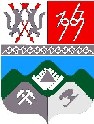 КЕМЕРОВСКАЯ ОБЛАСТЬТАШТАГОЛЬСКИЙ МУНИЦИПАЛЬНЫЙ РАЙОНАДМИНИСТРАЦИЯ ТАШТАГОЛЬСКОГО МУНИЦИПАЛЬНОГО РАЙОНАПОСТАНОВЛЕНИЕот   « 30» апреля   2019 г.    №  548-п «Об утверждении краткосрочного плана реализации программы капитального ремонта общего имущества в многоквартирных домах Таштагольского муниципального района на 2020-2022 годы»В соответствии с частью 7 статьи 168 Жилищного кодекса Российской Федерации, частью 7 статьи 6 Закона Кемеровской области «О капитальном ремонте общего имущества в многоквартирных домах» от 26.12.2013 г.         № 141-ОЗ, Постановлением Коллегии Администрации Кемеровской области от 7.04.2015г.  № 95, Постановлением Коллегии Администрации Кемеровской области «Об утверждении Порядка утверждения краткосрочных (сроком до трех лет) планов реализации региональной программы капитального ремонта общего имущества в многоквартирных домах»от  06.06.2014 № 224,  Администрация Таштагольского муниципального района постановляет:Утвердить прилагаемый краткосрочный  план реализации программы капитального ремонта общего имущества в многоквартирных домах Таштагольского муниципального района на 2020-2022 годы, согласно Приложению № 1.Утвердить прилагаемый реестр многоквартирных домов, которые подлежат капитальному ремонту, в рамках реализации региональной программы капитального ремонта в многоквартирных домах Кемеровской области на 2014-2043 годы, на 2020-2022 годы, согласно Приложению № 2.Утвердить прилагаемые планируемые показатели выполнения работ по капитальному ремонту многоквартирных домов в 2020-2022 г.г., согласно Приложению № 3.Пресс-секретарю Главы Таштагольского муниципального района (Кустова М. Л.) настоящее постановление разместить на официальном сайте администрации Таштагольского муниципального района в информационно-телекоммуникационной  сети «Интернет».Контроль за  выполнением настоящего постановления возложить на  первого заместителя Главы Таштагольского муниципального района                    А.Г. Орлова.Постановление вступает в силу с момента подписания.Глава Таштагольскогомуниципального района                                                                      В. Н. МакутаПриложение № 3к Постановлению Администрации Таштагольского муниципального районаот   « 30» апреля   2019 г.    №  548-пПриложение №1к Постановлению Администрации Таштагольского муниципального районаот   « 30» апреля   2019 г.    №  548-пКраткосрочный план реализации программы капитального ремонта общего имущества в многоквартирных домах Таштагольского муниципального района на 2020-2022 годыКраткосрочный план реализации программы капитального ремонта общего имущества в многоквартирных домах Таштагольского муниципального района на 2020-2022 годыПриложение № 2к Постановлению АдминистрацииТаштагольского муниципального районаот   « 30» апреля   2019 г.    №  548-пПеречень многоквартирных домов, которые подлежат капитальному ремонту в рамках реализации региональнойПриложение № 2к Постановлению АдминистрацииТаштагольского муниципального районаот   « 30» апреля   2019 г.    №  548-пПеречень многоквартирных домов, которые подлежат капитальному ремонту в рамках реализации региональнойПриложение № 2к Постановлению АдминистрацииТаштагольского муниципального районаот   « 30» апреля   2019 г.    №  548-пПеречень многоквартирных домов, которые подлежат капитальному ремонту в рамках реализации региональнойПриложение № 2к Постановлению АдминистрацииТаштагольского муниципального районаот   « 30» апреля   2019 г.    №  548-пПеречень многоквартирных домов, которые подлежат капитальному ремонту в рамках реализации региональнойПриложение № 2к Постановлению АдминистрацииТаштагольского муниципального районаот   « 30» апреля   2019 г.    №  548-пПеречень многоквартирных домов, которые подлежат капитальному ремонту в рамках реализации региональнойПриложение № 2к Постановлению АдминистрацииТаштагольского муниципального районаот   « 30» апреля   2019 г.    №  548-пПеречень многоквартирных домов, которые подлежат капитальному ремонту в рамках реализации региональнойПриложение № 2к Постановлению АдминистрацииТаштагольского муниципального районаот   « 30» апреля   2019 г.    №  548-пПеречень многоквартирных домов, которые подлежат капитальному ремонту в рамках реализации региональнойПриложение № 2к Постановлению АдминистрацииТаштагольского муниципального районаот   « 30» апреля   2019 г.    №  548-пПеречень многоквартирных домов, которые подлежат капитальному ремонту в рамках реализации региональнойПриложение № 2к Постановлению АдминистрацииТаштагольского муниципального районаот   « 30» апреля   2019 г.    №  548-пПеречень многоквартирных домов, которые подлежат капитальному ремонту в рамках реализации региональнойПриложение № 2к Постановлению АдминистрацииТаштагольского муниципального районаот   « 30» апреля   2019 г.    №  548-пПеречень многоквартирных домов, которые подлежат капитальному ремонту в рамках реализации региональнойПриложение № 2к Постановлению АдминистрацииТаштагольского муниципального районаот   « 30» апреля   2019 г.    №  548-пПеречень многоквартирных домов, которые подлежат капитальному ремонту в рамках реализации региональнойПриложение № 2к Постановлению АдминистрацииТаштагольского муниципального районаот   « 30» апреля   2019 г.    №  548-пПеречень многоквартирных домов, которые подлежат капитальному ремонту в рамках реализации региональнойПриложение № 2к Постановлению АдминистрацииТаштагольского муниципального районаот   « 30» апреля   2019 г.    №  548-пПеречень многоквартирных домов, которые подлежат капитальному ремонту в рамках реализации региональнойПриложение № 2к Постановлению АдминистрацииТаштагольского муниципального районаот   « 30» апреля   2019 г.    №  548-пПеречень многоквартирных домов, которые подлежат капитальному ремонту в рамках реализации региональнойПриложение № 2к Постановлению АдминистрацииТаштагольского муниципального районаот   « 30» апреля   2019 г.    №  548-пПеречень многоквартирных домов, которые подлежат капитальному ремонту в рамках реализации региональнойПриложение № 2к Постановлению АдминистрацииТаштагольского муниципального районаот   « 30» апреля   2019 г.    №  548-пПеречень многоквартирных домов, которые подлежат капитальному ремонту в рамках реализации региональнойПриложение № 2к Постановлению АдминистрацииТаштагольского муниципального районаот   « 30» апреля   2019 г.    №  548-пПеречень многоквартирных домов, которые подлежат капитальному ремонту в рамках реализации региональнойПриложение № 2к Постановлению АдминистрацииТаштагольского муниципального районаот   « 30» апреля   2019 г.    №  548-пПеречень многоквартирных домов, которые подлежат капитальному ремонту в рамках реализации региональнойПриложение № 2к Постановлению АдминистрацииТаштагольского муниципального районаот   « 30» апреля   2019 г.    №  548-пПеречень многоквартирных домов, которые подлежат капитальному ремонту в рамках реализации региональнойПриложение № 2к Постановлению АдминистрацииТаштагольского муниципального районаот   « 30» апреля   2019 г.    №  548-пПеречень многоквартирных домов, которые подлежат капитальному ремонту в рамках реализации региональнойПриложение № 2к Постановлению АдминистрацииТаштагольского муниципального районаот   « 30» апреля   2019 г.    №  548-пПеречень многоквартирных домов, которые подлежат капитальному ремонту в рамках реализации региональнойПриложение № 2к Постановлению АдминистрацииТаштагольского муниципального районаот   « 30» апреля   2019 г.    №  548-пПеречень многоквартирных домов, которые подлежат капитальному ремонту в рамках реализации региональнойПриложение № 2к Постановлению АдминистрацииТаштагольского муниципального районаот   « 30» апреля   2019 г.    №  548-пПеречень многоквартирных домов, которые подлежат капитальному ремонту в рамках реализации региональнойПриложение № 2к Постановлению АдминистрацииТаштагольского муниципального районаот   « 30» апреля   2019 г.    №  548-пПеречень многоквартирных домов, которые подлежат капитальному ремонту в рамках реализации региональнойПриложение № 2к Постановлению АдминистрацииТаштагольского муниципального районаот   « 30» апреля   2019 г.    №  548-пПеречень многоквартирных домов, которые подлежат капитальному ремонту в рамках реализации региональнойПриложение № 2к Постановлению АдминистрацииТаштагольского муниципального районаот   « 30» апреля   2019 г.    №  548-пПеречень многоквартирных домов, которые подлежат капитальному ремонту в рамках реализации региональнойПриложение № 2к Постановлению АдминистрацииТаштагольского муниципального районаот   « 30» апреля   2019 г.    №  548-пПеречень многоквартирных домов, которые подлежат капитальному ремонту в рамках реализации региональнойПриложение № 2к Постановлению АдминистрацииТаштагольского муниципального районаот   « 30» апреля   2019 г.    №  548-пПеречень многоквартирных домов, которые подлежат капитальному ремонту в рамках реализации региональнойПриложение № 2к Постановлению АдминистрацииТаштагольского муниципального районаот   « 30» апреля   2019 г.    №  548-пПеречень многоквартирных домов, которые подлежат капитальному ремонту в рамках реализации региональнойПриложение № 2к Постановлению АдминистрацииТаштагольского муниципального районаот   « 30» апреля   2019 г.    №  548-пПеречень многоквартирных домов, которые подлежат капитальному ремонту в рамках реализации региональнойПриложение № 2к Постановлению АдминистрацииТаштагольского муниципального районаот   « 30» апреля   2019 г.    №  548-пПеречень многоквартирных домов, которые подлежат капитальному ремонту в рамках реализации региональнойПриложение № 2к Постановлению АдминистрацииТаштагольского муниципального районаот   « 30» апреля   2019 г.    №  548-пПеречень многоквартирных домов, которые подлежат капитальному ремонту в рамках реализации региональнойПриложение № 2к Постановлению АдминистрацииТаштагольского муниципального районаот   « 30» апреля   2019 г.    №  548-пПеречень многоквартирных домов, которые подлежат капитальному ремонту в рамках реализации региональнойПриложение № 2к Постановлению АдминистрацииТаштагольского муниципального районаот   « 30» апреля   2019 г.    №  548-пПеречень многоквартирных домов, которые подлежат капитальному ремонту в рамках реализации региональнойПриложение № 2к Постановлению АдминистрацииТаштагольского муниципального районаот   « 30» апреля   2019 г.    №  548-пПеречень многоквартирных домов, которые подлежат капитальному ремонту в рамках реализации региональнойПриложение № 2к Постановлению АдминистрацииТаштагольского муниципального районаот   « 30» апреля   2019 г.    №  548-пПеречень многоквартирных домов, которые подлежат капитальному ремонту в рамках реализации региональнойПриложение № 2к Постановлению АдминистрацииТаштагольского муниципального районаот   « 30» апреля   2019 г.    №  548-пПеречень многоквартирных домов, которые подлежат капитальному ремонту в рамках реализации региональнойпрограммы капитального ремонта общего имущества в многоквартирных домах Таштагольского муниципального района Кемеровской области на 2014-2043 годы, на 2020-2022 годы в Таштагольском муниципальном районепрограммы капитального ремонта общего имущества в многоквартирных домах Таштагольского муниципального района Кемеровской области на 2014-2043 годы, на 2020-2022 годы в Таштагольском муниципальном районепрограммы капитального ремонта общего имущества в многоквартирных домах Таштагольского муниципального района Кемеровской области на 2014-2043 годы, на 2020-2022 годы в Таштагольском муниципальном районепрограммы капитального ремонта общего имущества в многоквартирных домах Таштагольского муниципального района Кемеровской области на 2014-2043 годы, на 2020-2022 годы в Таштагольском муниципальном районепрограммы капитального ремонта общего имущества в многоквартирных домах Таштагольского муниципального района Кемеровской области на 2014-2043 годы, на 2020-2022 годы в Таштагольском муниципальном районепрограммы капитального ремонта общего имущества в многоквартирных домах Таштагольского муниципального района Кемеровской области на 2014-2043 годы, на 2020-2022 годы в Таштагольском муниципальном районепрограммы капитального ремонта общего имущества в многоквартирных домах Таштагольского муниципального района Кемеровской области на 2014-2043 годы, на 2020-2022 годы в Таштагольском муниципальном районепрограммы капитального ремонта общего имущества в многоквартирных домах Таштагольского муниципального района Кемеровской области на 2014-2043 годы, на 2020-2022 годы в Таштагольском муниципальном районепрограммы капитального ремонта общего имущества в многоквартирных домах Таштагольского муниципального района Кемеровской области на 2014-2043 годы, на 2020-2022 годы в Таштагольском муниципальном районепрограммы капитального ремонта общего имущества в многоквартирных домах Таштагольского муниципального района Кемеровской области на 2014-2043 годы, на 2020-2022 годы в Таштагольском муниципальном районепрограммы капитального ремонта общего имущества в многоквартирных домах Таштагольского муниципального района Кемеровской области на 2014-2043 годы, на 2020-2022 годы в Таштагольском муниципальном районепрограммы капитального ремонта общего имущества в многоквартирных домах Таштагольского муниципального района Кемеровской области на 2014-2043 годы, на 2020-2022 годы в Таштагольском муниципальном районепрограммы капитального ремонта общего имущества в многоквартирных домах Таштагольского муниципального района Кемеровской области на 2014-2043 годы, на 2020-2022 годы в Таштагольском муниципальном районепрограммы капитального ремонта общего имущества в многоквартирных домах Таштагольского муниципального района Кемеровской области на 2014-2043 годы, на 2020-2022 годы в Таштагольском муниципальном районепрограммы капитального ремонта общего имущества в многоквартирных домах Таштагольского муниципального района Кемеровской области на 2014-2043 годы, на 2020-2022 годы в Таштагольском муниципальном районепрограммы капитального ремонта общего имущества в многоквартирных домах Таштагольского муниципального района Кемеровской области на 2014-2043 годы, на 2020-2022 годы в Таштагольском муниципальном районепрограммы капитального ремонта общего имущества в многоквартирных домах Таштагольского муниципального района Кемеровской области на 2014-2043 годы, на 2020-2022 годы в Таштагольском муниципальном районепрограммы капитального ремонта общего имущества в многоквартирных домах Таштагольского муниципального района Кемеровской области на 2014-2043 годы, на 2020-2022 годы в Таштагольском муниципальном районепрограммы капитального ремонта общего имущества в многоквартирных домах Таштагольского муниципального района Кемеровской области на 2014-2043 годы, на 2020-2022 годы в Таштагольском муниципальном районепрограммы капитального ремонта общего имущества в многоквартирных домах Таштагольского муниципального района Кемеровской области на 2014-2043 годы, на 2020-2022 годы в Таштагольском муниципальном районепрограммы капитального ремонта общего имущества в многоквартирных домах Таштагольского муниципального района Кемеровской области на 2014-2043 годы, на 2020-2022 годы в Таштагольском муниципальном районепрограммы капитального ремонта общего имущества в многоквартирных домах Таштагольского муниципального района Кемеровской области на 2014-2043 годы, на 2020-2022 годы в Таштагольском муниципальном районепрограммы капитального ремонта общего имущества в многоквартирных домах Таштагольского муниципального района Кемеровской области на 2014-2043 годы, на 2020-2022 годы в Таштагольском муниципальном районепрограммы капитального ремонта общего имущества в многоквартирных домах Таштагольского муниципального района Кемеровской области на 2014-2043 годы, на 2020-2022 годы в Таштагольском муниципальном районепрограммы капитального ремонта общего имущества в многоквартирных домах Таштагольского муниципального района Кемеровской области на 2014-2043 годы, на 2020-2022 годы в Таштагольском муниципальном районепрограммы капитального ремонта общего имущества в многоквартирных домах Таштагольского муниципального района Кемеровской области на 2014-2043 годы, на 2020-2022 годы в Таштагольском муниципальном районепрограммы капитального ремонта общего имущества в многоквартирных домах Таштагольского муниципального района Кемеровской области на 2014-2043 годы, на 2020-2022 годы в Таштагольском муниципальном районепрограммы капитального ремонта общего имущества в многоквартирных домах Таштагольского муниципального района Кемеровской области на 2014-2043 годы, на 2020-2022 годы в Таштагольском муниципальном районепрограммы капитального ремонта общего имущества в многоквартирных домах Таштагольского муниципального района Кемеровской области на 2014-2043 годы, на 2020-2022 годы в Таштагольском муниципальном районепрограммы капитального ремонта общего имущества в многоквартирных домах Таштагольского муниципального района Кемеровской области на 2014-2043 годы, на 2020-2022 годы в Таштагольском муниципальном районепрограммы капитального ремонта общего имущества в многоквартирных домах Таштагольского муниципального района Кемеровской области на 2014-2043 годы, на 2020-2022 годы в Таштагольском муниципальном районепрограммы капитального ремонта общего имущества в многоквартирных домах Таштагольского муниципального района Кемеровской области на 2014-2043 годы, на 2020-2022 годы в Таштагольском муниципальном районепрограммы капитального ремонта общего имущества в многоквартирных домах Таштагольского муниципального района Кемеровской области на 2014-2043 годы, на 2020-2022 годы в Таштагольском муниципальном районепрограммы капитального ремонта общего имущества в многоквартирных домах Таштагольского муниципального района Кемеровской области на 2014-2043 годы, на 2020-2022 годы в Таштагольском муниципальном районепрограммы капитального ремонта общего имущества в многоквартирных домах Таштагольского муниципального района Кемеровской области на 2014-2043 годы, на 2020-2022 годы в Таштагольском муниципальном районепрограммы капитального ремонта общего имущества в многоквартирных домах Таштагольского муниципального района Кемеровской области на 2014-2043 годы, на 2020-2022 годы в Таштагольском муниципальном районепрограммы капитального ремонта общего имущества в многоквартирных домах Таштагольского муниципального района Кемеровской области на 2014-2043 годы, на 2020-2022 годы в Таштагольском муниципальном районе№ п/п№ п/п№ п/пАдрес многоквартирного дома (далее - МКД)Адрес многоквартирного дома (далее - МКД)ГодГодматериал стенКоличество этажейКоличество подъездовОбщая площадь МКД, всегоПлощадь помещений МКДПлощадь помещений МКДПлощадь помещений МКДПлощадь помещений МКДПлощадь помещений МКДПлощадь помещений МКДКоличество жителей, зарегестрированных в МКД      на дату утверждения краткосрочного планаСтоимость капитального ремонтаСтоимость капитального ремонтаСтоимость капитального ремонтаСтоимость капитального ремонтаСтоимость капитального ремонтаСтоимость капитального ремонтаСтоимость капитального ремонтаСтоимость капитального ремонтаСтоимость капитального ремонтаСтоимость капитального ремонтаСтоимость капитального ремонтаСтоимость капитального ремонтаУдельная стоимостиь капитального ремонта 1 кв.м общей площади помещений МКДУдельная стоимостиь капитального ремонта 1 кв.м общей площади помещений МКДУдельная стоимостиь капитального ремонта 1 кв.м общей площади помещений МКДПредельная стоимость капитального ремонта 1кв.м общей площади помещений МКДПредельная стоимость капитального ремонта 1кв.м общей площади помещений МКДплановая дата завершения работплановая дата завершения работплановая дата завершения работплановая дата завершения работ№ п/п№ п/п№ п/пАдрес многоквартирного дома (далее - МКД)Адрес многоквартирного дома (далее - МКД)ввода в эксплуатациюзавершение последнего капитального ремонтаматериал стенКоличество этажейКоличество подъездовОбщая площадь МКД, всеговсего в том числе жилых помещений, находящихся в муниципальной собственностив том числе жилых помещений, находящихся в муниципальной собственностив том числе жилых помещений, находящихся в муниципальной собственностив том числе жилых помещений, находящихся в муниципальной собственностив том числе жилых помещений, находящихся в собственности гражданКоличество жителей, зарегестрированных в МКД      на дату утверждения краткосрочного планавсеговсегов том числев том числев том числев том числев том числев том числев том числев том числев том числев том числеУдельная стоимостиь капитального ремонта 1 кв.м общей площади помещений МКДУдельная стоимостиь капитального ремонта 1 кв.м общей площади помещений МКДУдельная стоимостиь капитального ремонта 1 кв.м общей площади помещений МКДПредельная стоимость капитального ремонта 1кв.м общей площади помещений МКДПредельная стоимость капитального ремонта 1кв.м общей площади помещений МКДплановая дата завершения работплановая дата завершения работплановая дата завершения работплановая дата завершения работ№ п/п№ п/п№ п/пАдрес многоквартирного дома (далее - МКД)Адрес многоквартирного дома (далее - МКД)ввода в эксплуатациюзавершение последнего капитального ремонтаматериал стенКоличество этажейКоличество подъездовОбщая площадь МКД, всеговсего в том числе жилых помещений, находящихся в муниципальной собственностив том числе жилых помещений, находящихся в муниципальной собственностив том числе жилых помещений, находящихся в муниципальной собственностив том числе жилых помещений, находящихся в муниципальной собственностив том числе жилых помещений, находящихся в собственности гражданКоличество жителей, зарегестрированных в МКД      на дату утверждения краткосрочного планавсеговсегоза счет средств Фондаза счет средств Фондаза счет средств бюджета субъекта Российской Федерацииза счет средств бюджета субъекта Российской Федерацииза счет средств бюджета субъекта Российской Федерацииза счет средств бюджета субъекта Российской Федерацииза счет средств местного бюджетаза счет средств собственников помещений в МКДза счет средств собственников помещений в МКДза счет средств собственников помещений в МКДУдельная стоимостиь капитального ремонта 1 кв.м общей площади помещений МКДУдельная стоимостиь капитального ремонта 1 кв.м общей площади помещений МКДУдельная стоимостиь капитального ремонта 1 кв.м общей площади помещений МКДПредельная стоимость капитального ремонта 1кв.м общей площади помещений МКДПредельная стоимость капитального ремонта 1кв.м общей площади помещений МКДплановая дата завершения работплановая дата завершения работплановая дата завершения работплановая дата завершения работ№ п/п№ п/п№ п/пАдрес многоквартирного дома (далее - МКД)Адрес многоквартирного дома (далее - МКД)ввода в эксплуатациюзавершение последнего капитального ремонтаматериал стенКоличество этажейКоличество подъездовкв.мкв.мкв.м.кв.м.кв.м.кв.м.кв.мчел.руб.руб.руб.руб.руб.руб.руб.руб.руб.руб.руб.руб.руб./к в.мруб./к в.мруб./к в.мруб./к в.мруб./к в.мплановая дата завершения работплановая дата завершения работплановая дата завершения работплановая дата завершения работ111223456789101010101112131314141515151516171717181818191920202020Итого за 2020-2022 г.г.Итого за 2020-2022 г.г.Итого за 2020-2022 г.г.Итого за 2020-2022 г.г.Итого за 2020-2022 г.г.ХХХХХ52 150,746 454,84 662,04 662,04 662,04 662,028 650,21 97670 214 199,6870 214 199,680,000,000,000,000,000,000,0070 214 199,6870 214 199,6870 214 199,681 511,451 511,451 511,451 511,451 511,45ХХХХИтого за 2020 г.Итого за 2020 г.Итого за 2020 г.Итого за 2020 г.Итого за 2020 г.ХХХХХ27 359,124 170,31 289,71 289,71 289,71 289,711 309,81 10837 871 702,237 871 702,20,00,00,00,00,00,00,037 871 702,2337 871 702,2337 871 702,231 566,871 566,871 566,871 566,871 566,87ХХХХ11г. Таштагол,
ул. Коммунальная, д.10г. Таштагол,
ул. Коммунальная, д.10г. Таштагол,
ул. Коммунальная, д.101962блочные23829,1688,60,00,00,00,00,0582 048 263,342 048 263,340,000,000,000,000,000,000,002 048 263,342 048 263,342 048 263,342 974,532 974,532 974,532974,532974,5331.12.202031.12.202031.12.202031.12.202022г. Таштагол,
ул. Коммунальная, д.4г. Таштагол,
ул. Коммунальная, д.4г. Таштагол,
ул. Коммунальная, д.41961блочные23815,9744,30,00,00,00,00,0381 062 372,461 062 372,460,000,000,000,000,000,000,001 062 372,461 062 372,461 062 372,461 427,341 427,341 427,341427,341427,3431.12.202031.12.202031.12.202031.12.202033г. Таштагол,
ул. Коммунальная, д.6г. Таштагол,
ул. Коммунальная, д.6г. Таштагол,
ул. Коммунальная, д.61961блочные23870,1726,00,00,00,00,00,0592 094 613,462 094 613,460,000,000,000,000,000,000,002 094 613,462 094 613,462 094 613,462 885,142 885,142 885,142885,142885,1431.12.202031.12.202031.12.202031.12.202044г. Таштагол,
ул. Коммунальная, д.8г. Таштагол,
ул. Коммунальная, д.8г. Таштагол,
ул. Коммунальная, д.81961блочные23884,0738,70,00,00,00,00,0712 095 282,582 095 282,580,000,000,000,000,000,000,002 095 282,582 095 282,582 095 282,582 836,452 836,452 836,452836,452836,4531.12.202031.12.202031.12.202031.12.202055г. Таштагол,
ул. Лазо, д.15г. Таштагол,
ул. Лазо, д.15г. Таштагол,
ул. Лазо, д.151982кирпичные31364,4275,50,00,00,00,00,030655 539,35655 539,350,000,000,000,000,000,000,00655 539,35655 539,35655 539,352 379,452 379,452 379,452379,452379,4531.12.202031.12.202031.12.202031.12.202066г. Таштагол,
ул. Ленина, д.64г. Таштагол,
ул. Ленина, д.64г. Таштагол,
ул. Ленина, д.641960кирпичные321 779,81 524,60,00,00,00,00,0821 063 492,081 063 492,080,000,000,000,000,000,000,001 063 492,081 063 492,081 063 492,08697,55697,55697,55697,55697,5531.12.202031.12.202031.12.202031.12.202077г. Таштагол,
ул. Школьная, д.31г. Таштагол,
ул. Школьная, д.31г. Таштагол,
ул. Школьная, д.311960кирпичные21783,8659,10,00,00,00,00,0391 791 700,471 791 700,470,000,000,000,000,000,000,001 791 700,471 791 700,471 791 700,472 718,362 718,362 718,362718,362718,3631.12.202031.12.202031.12.202031.12.202088г. Таштагол,
ул. Ноградская, д.15г. Таштагол,
ул. Ноградская, д.15г. Таштагол,
ул. Ноградская, д.1519942016кирпичные936 647,35 861,40,00,00,00,00,02635 107 001,025 107 001,020,000,000,000,000,000,000,005 107 001,025 107 001,025 107 001,02871,29871,29871,29871,29871,2931.12.202031.12.202031.12.202031.12.202099пгт Шерегеш,
ул. Дзержинского, д.20пгт Шерегеш,
ул. Дзержинского, д.20пгт Шерегеш,
ул. Дзержинского, д.201986кирпич542 968,73 003,361,461,461,461,42 941,9933 523 412,093 523 412,090,000,000,000,000,000,000,003 523 412,093 523 412,093 523 412,091 173,181 173,181 173,181173,181173,1831.12.202031.12.202031.12.202031.12.20201010пгт Шерегеш,
ул. Советская, д.1пгт Шерегеш,
ул. Советская, д.1пгт Шерегеш,
ул. Советская, д.11966кирпич22828,6746,40,00,00,00,0746,4381 701 299,911 701 299,910,000,000,000,000,000,000,001 701 299,911 701 299,911 701 299,912 279,342 279,342 279,342279,342279,3431.12.202031.12.202031.12.202031.12.20201111пгт Шерегеш,
ул. Советская, д.13пгт Шерегеш,
ул. Советская, д.13пгт Шерегеш,
ул. Советская, д.131966кирпич231 393,21 290,90,00,00,00,01 290,9352 657 349,102 657 349,100,000,000,000,000,000,000,002 657 349,102 657 349,102 657 349,102 058,522 058,522 058,522058,522058,5231.12.202031.12.202031.12.202031.12.20201212пгт Шерегеш,
ул. Советская, д.14пгт Шерегеш,
ул. Советская, д.14пгт Шерегеш,
ул. Советская, д.141963кирпич231 197,91 112,50,00,00,00,01 112,5282 638 820,092 638 820,090,000,000,000,000,000,000,002 638 820,092 638 820,092 638 820,092 371,972 371,972 371,972371,972371,9731.12.202031.12.202031.12.202031.12.20201313пгт Темиртау,
ул. Центральная, д.7пгт Темиртау,
ул. Центральная, д.7пгт Темиртау,
ул. Центральная, д.71958кирпич321 624,21 216,5757,7757,7757,7757,7244,5512 094 748,582 094 748,580,000,000,000,000,000,000,002 094 748,582 094 748,582 094 748,581 721,951 721,951 721,951721,951721,9531.12.202031.12.202031.12.202031.12.20201414пгт Мундыбаш,
ул.Кабалевского, д.5пгт Мундыбаш,
ул.Кабалевского, д.5пгт Мундыбаш,
ул.Кабалевского, д.51955кирпич321037,5949,751,951,951,951,9888,8391 644 920,381 644 920,380,000,000,000,000,000,000,001 644 920,381 644 920,381 644 920,381 732,041 732,041 732,041732,041732,0431.12.202031.12.202031.12.202031.12.20201515пгт Мушдыбаш,
ул. Ленина, д.12пгт Мушдыбаш,
ул. Ленина, д.12пгт Мушдыбаш,
ул. Ленина, д.121960кирпич321 009,4932,90,00,00,00,0932,9361 510 413,701 510 413,700,000,000,000,000,000,000,001 510 413,701 510 413,701 510 413,701 619,051 619,051 619,051619,051619,0531.12.202031.12.202031.12.202031.12.20201616пгт Мушдыбаш,
ул. Ленина, д.13апгт Мушдыбаш,
ул. Ленина, д.13апгт Мушдыбаш,
ул. Ленина, д.13а1960кирпич221 012,0725,3330,50330,50330,50330,50394,8491 868 400,291 868 400,290,000,000,000,000,000,000,001 868 400,291 868 400,291 868 400,292 576,042 576,042 576,042576,042576,0431.12.202031.12.202031.12.202031.12.20201717пгт Мушдыбаш,
ул. Ленина, д.14пгт Мушдыбаш,
ул. Ленина, д.14пгт Мушдыбаш,
ул. Ленина, д.141959кирпич321 067,3945,540,340,340,340,3905,2351 389 717,031 389 717,030,000,000,000,000,000,000,001 389 717,031 389 717,031 389 717,031 469,821 469,821 469,821469,821469,8231.12.202031.12.202031.12.202031.12.20201818пгт Мушдыбаш,
ул. Ленина, д.16пгт Мушдыбаш,
ул. Ленина, д.16пгт Мушдыбаш,
ул. Ленина, д.161960кирпич31 398,61 266,60,00,00,00,01 137,3441 821 098,321 821 098,320,000,000,000,000,000,000,001 821 098,321 821 098,321 821 098,321 437,781 437,781 437,781437,781437,7831.12.202031.12.202031.12.202031.12.20201919пгт Мушдыбаш,
ул. Ленина, д.7пгт Мушдыбаш,
ул. Ленина, д.7пгт Мушдыбаш,
ул. Ленина, д.71958кирпич22847,3762,547,947,947,947,9714,6201 103 257,981 103 257,980,000,000,000,000,000,000,001 103 257,981 103 257,981 103 257,981 446,901 446,901 446,901446,901446,9031.12.202031.12.202031.12.202031.12.2020Итого за 2021 г.Итого за 2021 г.Итого за 2021 г.Итого за 2021 г.Итого за 2021 г.ХХХХХ5 539,45 209,3215,1215,1215,1215,14 963,02056 505 251,786 505 251,780,000,000,000,000,000,000,006 505 251,786 505 251,786 505 251,781 248,781 248,781 248,781248,781248,78ХХХХ2020пгт Каз,
ул. Токарева, д.13пгт Каз,
ул. Токарева, д.13пгт Каз,
ул. Токарева, д.131961кирпич22687,0631,5111,5111,5111,5111,5520,031894 533,49894 533,490,000,000,000,000,000,000,00894 533,49894 533,49894 533,491 416,521 416,521 416,521416,521416,5231.12.202131.12.202131.12.202131.12.20212121пгт Каз,
ул. Ленина, д.2пгт Каз,
ул. Ленина, д.2пгт Каз,
ул. Ленина, д.21962кирпич331 536,11 494,341,041,041,041,01 422,151904 376,72904 376,720,000,000,000,000,000,000,00904 376,72904 376,72904 376,72605,22605,22605,22605,22605,2231.12.202131.12.202131.12.202131.12.20212222пгт Каз,
ул.Ленина, д.18пгт Каз,
ул.Ленина, д.18пгт Каз,
ул.Ленина, д.181962кирпич22684,8636,60,00,00,00,0636,627891 668,90891 668,900,000,000,000,000,000,000,00891 668,90891 668,90891 668,901 400,671 400,671 400,671400,671400,6731.12.202131.12.202131.12.202131.12.20212323пгт Каз,
ул. Ленина, д.20пгт Каз,
ул. Ленина, д.20пгт Каз,
ул. Ленина, д.201962кирпич321 021,0946,762,662,662,662,6884,1391 329 430,421 329 430,420,000,000,000,000,000,000,001 329 430,421 329 430,421 329 430,421 404,281 404,281 404,281404,281404,2831.12.202131.12.202131.12.202131.12.20212424пгт Каз,
ул. Победы, д.3пгт Каз,
ул. Победы, д.3пгт Каз,
ул. Победы, д.31962кирпич331 610,51 500,20,00,00,00,01 500,2572 485 242,242 485 242,240,000,000,000,000,000,000,002 485 242,242 485 242,242 485 242,241 656,611 656,611 656,611656,611656,6131.12.202131.12.202131.12.202131.12.2021Итого за 2022 г.Итого за 2022 г.Итого за 2022 г.Итого за 2022 г.Итого за 2022 г.ХХХХХ19 252,217 075,23 157,23 157,23 157,23 157,212 377,466325 837 245,6625 837 245,660,000,000,000,000,000,000,0025 837 245,6625 837 245,6625 837 245,661 513,151 513,151 513,151513,151513,15ХХХХ2525пгт Шерегеш,
ул. Гагарина, 4апгт Шерегеш,
ул. Гагарина, 4апгт Шерегеш,
ул. Гагарина, 4а1966кирпич21872,1812,143,3043,3043,3043,30768,8131 675 818,891 675 818,890,000,000,000,000,000,000,001 675 818,891 675 818,891 675 818,892 063,562 063,562 063,562063,562063,5631.12.202231.12.202231.12.202231.12.20222626пгт Каз,
ул. Горноспасательная, д.1пгт Каз,
ул. Горноспасательная, д.1пгт Каз,
ул. Горноспасательная, д.11966кирпич321 336,11 217,30,00,00,00,01 151,7501 542 740,041 542 740,040,000,000,000,000,000,000,001 542 740,041 542 740,041 542 740,041 267,351 267,351 267,351267,351267,3531.12.202231.12.202231.12.202231.12.20222727пгт Каз,
ул. Ленина, д.22пгт Каз,
ул. Ленина, д.22пгт Каз,
ул. Ленина, д.221963кирпич522 039,01 616,3669,9669,9669,9669,9639,1631 942 663,401 942 663,400,000,000,000,000,000,000,001 942 663,401 942 663,401 942 663,401 201,921 201,921 201,921201,921201,9231.12.202231.12.202231.12.202231.12.20222828пгт Каз,
ул. Ленина, д.6пгт Каз,
ул. Ленина, д.6пгт Каз,
ул. Ленина, д.61965кирпич432 096,71 953,9126,6126,6126,6126,61 827,3952 500 257,482 500 257,480,000,000,000,000,000,000,002 500 257,482 500 257,482 500 257,481 279,621 279,621 279,621279,621279,6231.12.202231.12.202231.12.202231.12.20222929пгт Каз,
ул. Ленина, д.8пгт Каз,
ул. Ленина, д.8пгт Каз,
ул. Ленина, д.81966кирпич432 062,21 964,60,00,00,00,01 464,8592 484 730,862 484 730,860,000,000,000,000,000,000,002 484 730,862 484 730,862 484 730,861 264,751 264,751 264,751264,751264,7531.12.202231.12.202231.12.202231.12.20223030пгт Каз,
ул. Победы, д.7пгт Каз,
ул. Победы, д.7пгт Каз,
ул. Победы, д.71962кирпич432 131,01 983,896,196,196,196,11 887,7822 774 694,462 774 694,460,000,000,000,000,000,000,002 774 694,462 774 694,462 774 694,461 398,701 398,701 398,701398,701398,7031.12.202231.12.202231.12.202231.12.20223131пгт Темиртау,
ул. Почтовая, д.28пгт Темиртау,
ул. Почтовая, д.28пгт Темиртау,
ул. Почтовая, д.281966кирпич321 647,41 283,7755,7755,7755,7755,70,0462 470 368,712 470 368,710,000,000,000,000,000,000,002 470 368,712 470 368,712 470 368,711 924,411 924,411 924,411924,411924,4131.12.202231.12.202231.12.202231.12.20223232пгт Темиртау,
ул. Суворова, д.14пгт Темиртау,
ул. Суворова, д.14пгт Темиртау,
ул. Суворова, д.141963кирпич421 327,91 244,70,00,00,00,01 212,6551 729 040,801 729 040,800,000,000,000,000,000,000,001 729 040,801 729 040,801 729 040,801 389,121 389,121 389,121389,121389,1231.12.202231.12.202231.12.202231.12.20223333пгт  Темиртау,
ул. Суворова, д.17 пгт  Темиртау,
ул. Суворова, д.17 пгт  Темиртау,
ул. Суворова, д.17 1963кирпич322 124,21 701,81 277,21 277,21 277,21 277,2424,6832 765 892,362 765 892,360,000,000,000,000,000,000,002 765 892,362 765 892,362 765 892,361 625,271 625,271 625,271625,271625,2731.12.202231.12.202231.12.202231.12.20223434пгт Темиртау,
ул. Центральная, д.3пгт Темиртау,
ул. Центральная, д.3пгт Темиртау,
ул. Центральная, д.31965кирпич, шлакоблок331 191,11 092,732,832,832,832,81 059,9512 445 592,962 445 592,960,000,000,000,000,000,000,002 445 592,962 445 592,962 445 592,962 238,122 238,122 238,122238,122238,1231.12.202231.12.202231.12.202231.12.20223535пгт Мундыбаш,
ул. Ленина, д.6пгт Мундыбаш,
ул. Ленина, д.6пгт Мундыбаш,
ул. Ленина, д.61965кирпич32954,2831,645,845,845,845,8785,8261 590 987,781 590 987,780,000,000,000,000,000,000,001 590 987,781 590 987,781 590 987,781 913,161 913,161 913,161913,161913,1631.12.202231.12.202231.12.202231.12.20223636пгт Мундыбаш,
ул. Ленина, д.8пгт Мундыбаш,
ул. Ленина, д.8пгт Мундыбаш,
ул. Ленина, д.81963кирпич421 470,31 372,7109,8109,8109,8109,81 155,1401 914 457,931 914 457,930,000,000,000,000,000,000,001 914 457,931 914 457,931 914 457,931 394,671 394,671 394,671394,671394,6731.12.202231.12.202231.12.202231.12.2022Планируемые показатели выполнения работ по капитальному ремонту многоквартирных домов в 2020-2022 г.г.Планируемые показатели выполнения работ по капитальному ремонту многоквартирных домов в 2020-2022 г.г.Планируемые показатели выполнения работ по капитальному ремонту многоквартирных домов в 2020-2022 г.г.Планируемые показатели выполнения работ по капитальному ремонту многоквартирных домов в 2020-2022 г.г.Планируемые показатели выполнения работ по капитальному ремонту многоквартирных домов в 2020-2022 г.г.Планируемые показатели выполнения работ по капитальному ремонту многоквартирных домов в 2020-2022 г.г.Планируемые показатели выполнения работ по капитальному ремонту многоквартирных домов в 2020-2022 г.г.Планируемые показатели выполнения работ по капитальному ремонту многоквартирных домов в 2020-2022 г.г.Планируемые показатели выполнения работ по капитальному ремонту многоквартирных домов в 2020-2022 г.г.Планируемые показатели выполнения работ по капитальному ремонту многоквартирных домов в 2020-2022 г.г.Планируемые показатели выполнения работ по капитальному ремонту многоквартирных домов в 2020-2022 г.г.Планируемые показатели выполнения работ по капитальному ремонту многоквартирных домов в 2020-2022 г.г.Планируемые показатели выполнения работ по капитальному ремонту многоквартирных домов в 2020-2022 г.г.Планируемые показатели выполнения работ по капитальному ремонту многоквартирных домов в 2020-2022 г.г.№ п/пНаименование муниципального образованияОбщая площадь многоквартирного дома (далее МКД), всегоКоличество жителей, зарегестрированных в мкд на дату утверждения краткосрочного планаКоличество  МКДКоличество  МКДКоличество  МКДКоличество  МКДКоличество  МКДСтоимость капитального ремонтаСтоимость капитального ремонтаСтоимость капитального ремонтаСтоимость капитального ремонтаСтоимость капитального ремонта№ п/пНаименование муниципального образованияОбщая площадь многоквартирного дома (далее МКД), всегоКоличество жителей, зарегестрированных в мкд на дату утверждения краткосрочного планаI кварталII кварталIII     кварталIV      кварталвсегоI кварталII      кварталIII     кварталIV     кварталвсегокв.мчел.ед.ед.ед.ед.ед.руб.руб.руб.руб.руб.1234567891011121314Итого за 2020-2022 г.г.52 150,71 97600036360,000,000,0070 214 199,6870 214 199,681Итого за 2020 г.27 359,1110800019190,000,000,0037 871 702,2337 871 702,232Итого за 2021 г.5 539,4205000550,000,000,006 505 251,786 505 251,783Итого за 2022 г.19 252,266300012120,000,000,0025 837 245,6625 837 245,66